Bonyhád Város Önkormányzata	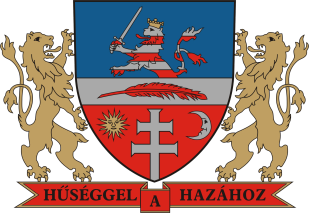 ELŐTERJESZTÉSBonyhád Város Képviselő - testületének 2017. július 6-irendes/rendkívüli testületi üléséreTisztelt Képviselő-testület!Magyarország helyi önkormányzatairól szóló 2011. évi CLXXXIX. törvény 13. § (1) bekezdésének 15. pontja alapján önkormányzati feladat a sport és ifjúsági ügyek ellátása. E feladatkörben Bonyhád Város Önkormányzati Képviselő-testülete a sportról szóló 2004. évi I. törvény értelmében a helyi sportszervezeteket egyrészt - mindenkori költségvetési rendeletében - pénzbeli önkormányzati támogatással, másrészt térítésmentes létesítményhasználat biztosításával támogathatja. A nemzeti vagyonról szóló 2011. évi CXCVI. törvény 11. § (13) bekezdése alapján a nemzeti vagyon ingyenesen kizárólag közfeladat ellátása céljából, a közfeladat ellátásához szükséges mértékben hasznosítható, valamint adható vagyonkezelésbe. Az önkormányzat vagyonáról és a vagyongazdálkodás szabályairól szóló 14/2015. (VI.24.) önkormányzati rendelet 20. § szerint az önkormányzati vagyon használatának a joga ingyenesen képviselő-testületi határozattal, közfeladat ellátása céljából adható át a vagyontörvényben meghatározott átlátható szervezetnek. A használóval írásbeli megállapodást kell kötni, amelynek tartalmaznia kell a használat idejét, terjedelmét, valamint a használattal járó költségek viselését.A nemzeti vagyonról szóló 2011. évi CXCVI. törvény 11. § (11) bekezdése alapján a hasznosításra vonatkozó szerződésben lehet előírni beszámolási kötelezettséget, az Önkormányzat ezzel nem élt, ennek ellenére egy rövid összefoglalót kértünk és kaptunk a pályák hasznosításával kapcsolatban az egyesületektől.A képviselő-testület 2015. szeptember 3-án döntött az alábbi önkormányzati tulajdonú sportcélú ingatlanok térítésmentes használatba adásáról: - Bonyhád Völgység Labdarúgó Club részére: Bonyhád 2499. helyrajzi számú, természetben 7150 Bonyhád, Sport u. 5. sz. alatt található sporttelep- Majosi Sportegyesület részére: Bonyhád 0575. helyrajzi számú, természetben Bonyhád, Majos XIII. utcában található sporttelep- Bonyhád-Börzsöny Sportegyesület részére: Bonyhád 3429. helyrajzi számú, természetben 7150 Bonyhád, Börzsöny 15. sz. mögött található sporttelepA Bonyhádi Kosárlabdázók Sportegyesülete és Bonyhád Város Önkormányzata közt 2017. január 30-án kötött együttműködési megállapodás 4.4-as pontja szabályozza a felújított sportcsarnoknak az üzembe helyezésétől számított legalább 15 évig történő térítésmentes használatba adását. Korábbi években bérleti szerződés köttetett a sportcsarnok használatáról.A sportcsarnok felújításának idejére a képviselő-testület a 47/2017 (IV. 27.) határozatával biztosította az egyesület működéséhez kapcsolódó irodai feladatainak ellátását a Rákóczi F. utca 8. Fsz. 2. szám alatt, a sportcsarnok felújításának idejéig, de legkésőbb 2017. december 31-ig.Valamennyi sporttelep esetében 2020. június 30-ig tartó határozott idejű megállapodásokat kötöttünk.Minden esetben, a sportcélú ingatlannal kapcsolatos közüzemi és üzemeltetési díjat az Önkormányzat vállalta és fizeti meg a megállapodásoknak megfelelően. A sportpályák üzemeltetéséhez kapcsolódó valamennyi bérköltség járulékaival együtt – mely összeg tartalmazza a Városi Sportcsarnokkal és táborokkal kapcsolatos béreket is - 2016-ban 12,7 millió forint.A sportpályák üzemeltetésével összefüggésben 2,5 állás töltenek be, ezek bér és járulék ráfordításai a 2016-os évben:- Bonyhád, Sport u. 5. 1 fő 8 órás foglalkoztatása: 1,8 millió Ft- Majos, XIII. utca 0575. hrsz. 1 fő 8 órás foglalkoztatása: 1,8 millió Ft- Börzsöny 15. 3429 hrsz. 1 fő 4 órás foglalkoztatása: 1 millió Ft2016-ban a három sportpályára lebontva a következők szerint alakultak a közüzemi költségek:Bonyhád Völgység Labdarúgó Club:2015-ben a Bonyhád Városi Sportpálya öltöző felújítása két lépcsőben valósult meg 27 millió forintból. Elsőként a Látvány-csapatsport pályázat (továbbiakban: TAO) által, 10 millió forint felhasználásával, ezt követte a Bonyhád Város Önkormányzatának segítségével egy 17 millió forintos támogatás. Ennek során megújult a tetőszerkezet, a fűtési rendszer, a vizesblokkok, az öltözők, a burkolatok, a nyílászárók, a kiszolgálóhelyiségek (mosókonyha, szertár).A felnőtt csapat a 2015/2016-os szezonban az MLSZ megye 1. osztályú bajnokságában szerepelt. A 2015/2016-os bajnokságot megnyerte a felnőtt csapat, de az NB III-as bajnokságba – annak túlzóan nagy terhei miatt – nem lépett fel. A 2016/17 szezonban elért 7. hellyel sajnos nem sikerült megismételni az előző szezonban elért kiváló eredményt.A Sport u. 5. szám alatti sportlétesítményt az egyesület felnőtt és utánpótlás csapatainak edzésére és mérkőzéseinek lebonyolítására használta az egyesület. 2016-ban, a sportlétesítményen felújítási, átalakítási munkákat nem végzett az egyesület. Az öltözőkbe a Magyar Labdarúgó Szövetség támogatásával öltöző szekrények kerültek beszerelésre 1.134.000 Ft értékben. Az öltözőszekrények az egyesület tulajdonát képezik. 
Az öltöző épület felújítására az egyesület a Magyar Labdarúgó Szövetségtől a következő támogatásokat nyerte el, amelyet 2017. június 30-ig valósít meg:Majosi Sportegyesület:A 2016-2017 labdarúgó szezont a felnőtt csapata edzéseivel kezdte meg 2016. július 10-én. Mindez heti 4 edzést és hétvégi edzőmeccseket jelentett. Időközben – 2016. június közepén - becsatlakozott az U19 és U16 csapatuk is az edzésekbe, majd 2016. augusztus első hetében gyermek focitábort rendeztek 62 kisgyerek számára. Ezt követte augusztus első hétvégéjén a II. Lőrincz István emléktorna megrendezése 4 csapat (Majos, Majos II, Kakasd, Aparhant) részvételével. 2016. augusztus 21-én került sor az első bajnoki felnőtt és U19 bajnoki mérkőzésre. Még augusztus közepén megkezdődött az U11 és U13 csapatok edzése is. Szeptember elejétől pedig az U9 csapaté is. A bajnokság őszi szezonja 2016. november közepéig tartottak. A tavaszi szezonra való felkészülést 2017. január 21-én kezdte meg a felnőtt csapat. 2017. február közepén az U16 és U19 is megkezdte a felkészülést. A gyerekcsapatok edzését a jobb idő beköszöntével 2017. március közepétől tudták a majosi sportpályán végezni. 2017. március 20-án elkészült az automata locsolórendszer, melynek kivitelezését 2 700 000,- Ft TAO forrásból és 1 300 000,- Ft önerőből biztosított az egyesület.Bonyhád-Börzsöny Sportegyesület:A felnőtt csapat és az U19-es korosztály a megyei II. osztályban szerepel. A 2016. évben a felnőtt csapat egyre jobb eredményeket ért el, immár a dobogós helyekért van versenyben. A a felnőtt csapat bronz érmes lett 2016/17-es bajnoki kiírásban. Az utánpótlás-nevelésben bővítették a foglalkoztatott gyerekek számát, így a felnőtteken kívül egyre több gyerek sportolását biztosítja az egyesület keretin belül. A sportpályán az alábbi fejlesztéseket hajtottuk végre:- labdafogó háló felújítása- mobil lelátó kialakítása- komplex öntözőrendszer megvalósítása- John Deere fűnyíró traktor beszerzéseKérem a Tisztelt Képviselő-testületet a beszámoló és a határozati javaslat elfogadására!Határozati javaslat:Bonyhád Város Önkormányzati Képviselő-testülete az ingyenesen használatba adott sportlétesítmények használatáról szóló polgármesteri beszámolót elfogadja.Bonyhád, 2017. június 23.								         Filóné Ferencz Ibolya								        	     polgármesterTárgy:Beszámoló az ingyenesen használatba adott sportlétesítmények használatárólElőterjesztő:Filóné Ferencz Ibolya polgármesterElőterjesztést készítette:Márton AntalElőterjesztés száma:122. sz. Előzetesen tárgyalja:Pénzügyi Ellenőrző és Gazdasági BizottságHumán Bizottság Az előterjesztés a jogszabályi feltételeknek megfelel:Dr. Puskásné Dr. Szeghy Petra jegyzőA döntéshez szükséges többség:egyszerű/minősítettDöntési forma:rendelet/határozat (normatív, hatósági, egyéb)Az előterjesztést nyílt ülésen kell/zárt ülésen kell/zárt ülésen lehet tárgyalniVéleményezésre megkapta:Filóné Ferencz Ibolya polgármesterBonyhád, Sport u. 5. 2499. hrsz.Majos, XIII. utca 0575. hrsz.Börzsöny 15.             3429 hrsz.szemétszállítás13 600,- Ft--áramdíj612 544,- Ft114 788,- Ft104 255,- Ftvízdíj1 614 997,- Ft278 534,- Ft33 450,- Ftüzemanyag140 970,- Ft261 360,- Ft73 055,- Ftgázdíj91 665,- Ft486 725,- Ft-tűzifa--50 800,- Ftösszesen:2 473 776,- Ft	1 141 407,- Ft261 560,- Fttámogatásönrészösszesenlelátó felújítás2.124.882910.6643.035.546napkollektorok3.115.4501.335.1934.450.643riasztó rendszer561.187240.509801.696összesen5.801.5202.486.3668.287.885